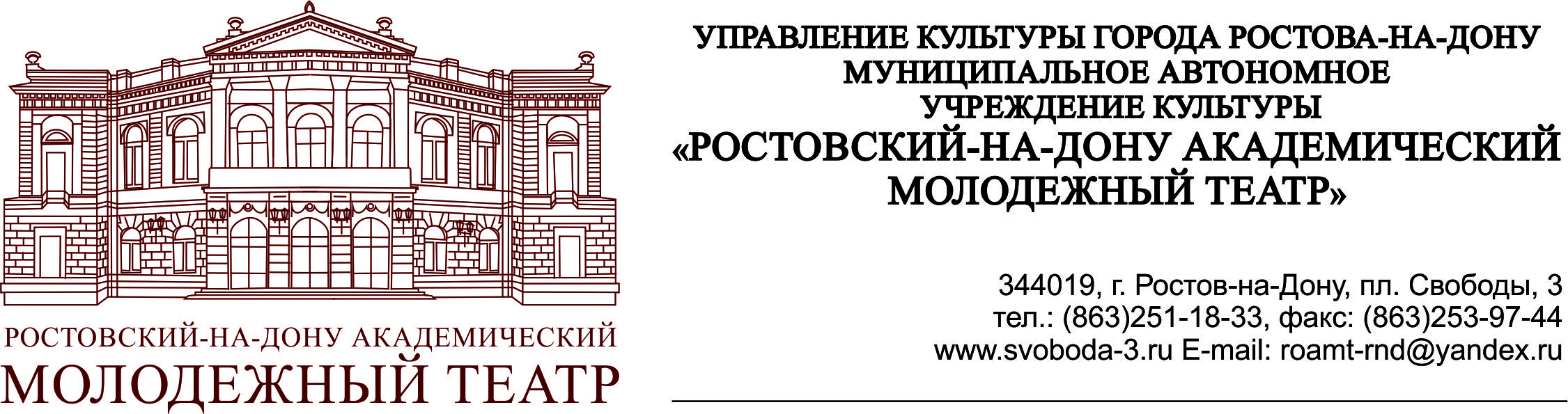 APPLICATIONFor participation in the XIII International Theatre Festival «MINIFEST»Rostov-on-Don – Russia					General informationInformation about the showTechnical requirementsTravel detailsNumber of travelling people_____ :Number of representatives of theatre administration___ Number of actors: __________Men ______ , Women_____ .Number of stage technicians: _________ Desired transport:- plane;- train;- bus;Total number of hotel rooms: ______Number of single rooms: ______Number of double rooms: ______Number of triple rooms: ______CountryName of the theatreTheatre directorContacts- address:- tel:- fax:- e-mail:- web:Contact person (+ mobile number)Name of the showGenreDirector Author of the play or adaptation Stage designer Choreographer CostumerComposer, music Duration of the show and number of acts Resume of the show(for the festival booklet) Language of the show Festivals, awards, etc. Link for a video of the entire show Link for a show trailerStage parameters:- width- depth- height- surface- other requirementsLightSoundTime for scene-shifter, light and sound tuning, rehearsal before the performance Time for dismantlementOther requirements